MISSOURI CITPRESENTS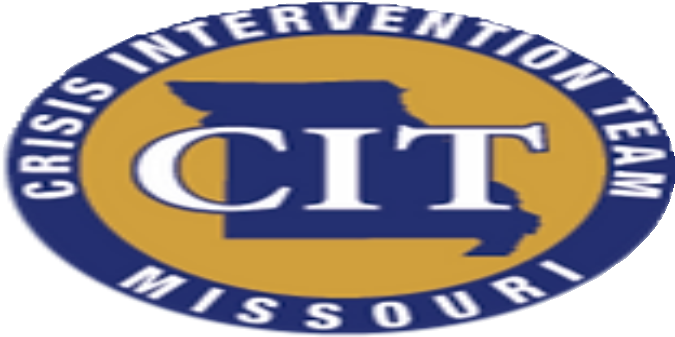 JAIL CITCONTENT INCLUDES:*Overview of CIT*Overview of Behavioral Health*Suicide Prevention*First Responder Wellness*Substance  Use/Co-occurring*De-escalation*Understanding Policy and Liability of Mental Health in Corrections*The First 48**AND MORE...Law Enforcement and EMS CEU's offered:11 hours | Interpersonal (including de-escalation) 1 hour | Legal4 hours | Skill Development4 hours | Technical Studies